Publicado en Madrid  el 03/03/2020 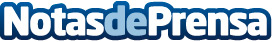 La experiencia Search Inside Yourself (SIY). Una vivencia única en su especieSearch Inside Yourself es un programa de desarrollo en competencias emocionales a través de la práctica de mindfulness y con el soporte de los últimos avances de la neurocienciaDatos de contacto:Cristina Jardón676643194Nota de prensa publicada en: https://www.notasdeprensa.es/la-experiencia-search-inside-yourself-siy-una Categorias: Nacional Comunicación Sociedad Madrid Investigación Científica Emprendedores Eventos E-Commerce Medicina alternativa Recursos humanos http://www.notasdeprensa.es